Fiche support : identification des moustiquaires imprégnées d’insecticide à longue durée d’action (MILD)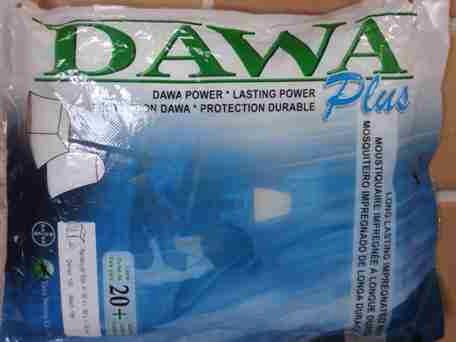 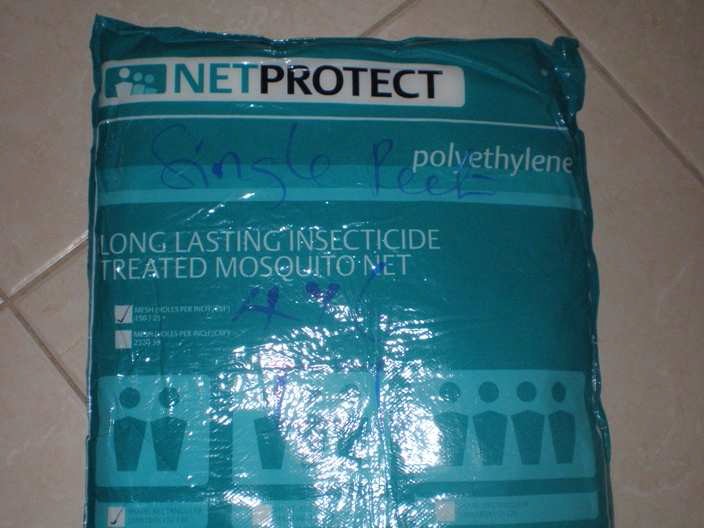 Marque et fabricantÉtiquetteEmballageFormes et couleurs1. PermaNetVestergaard- Frandsen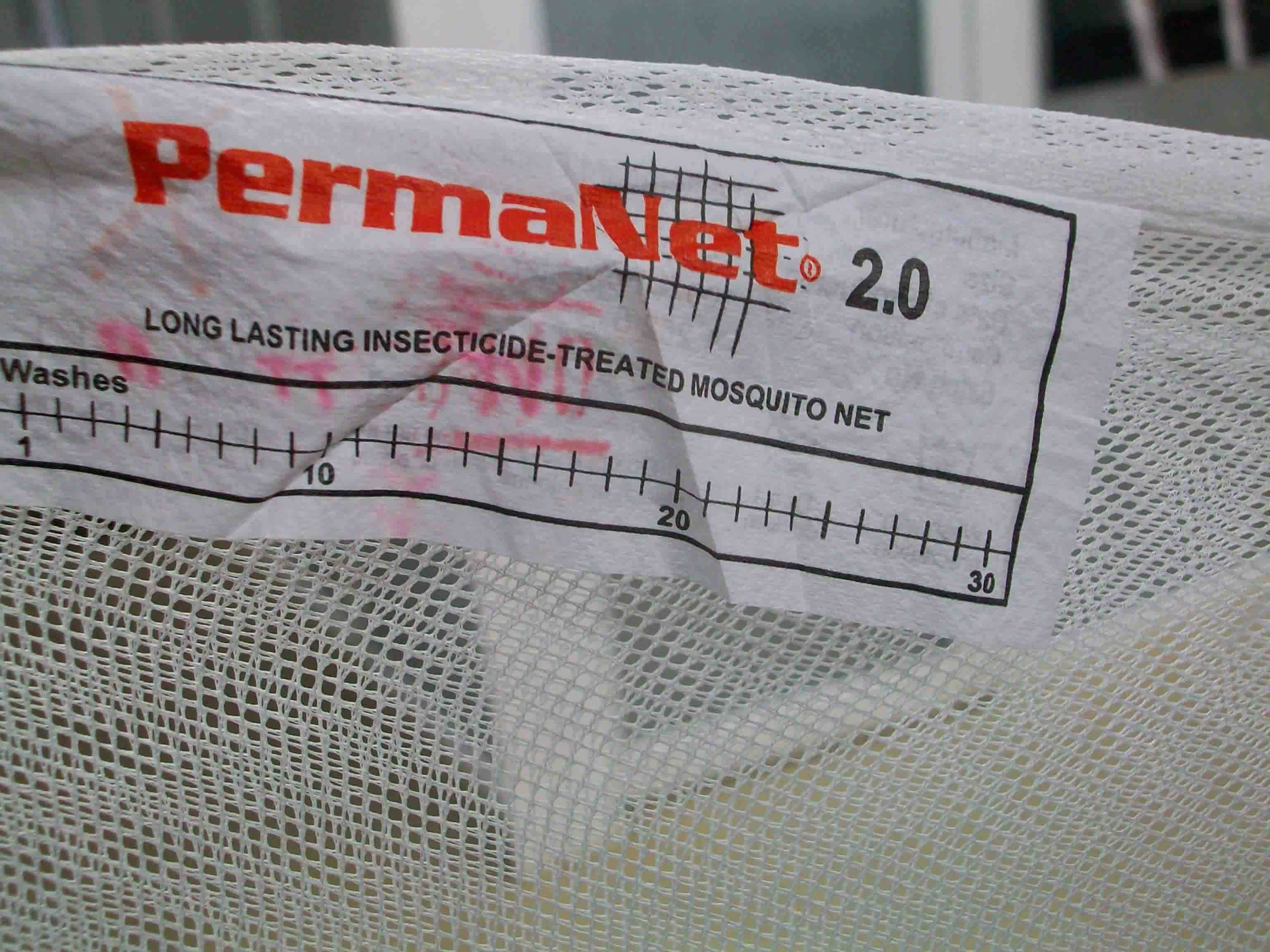 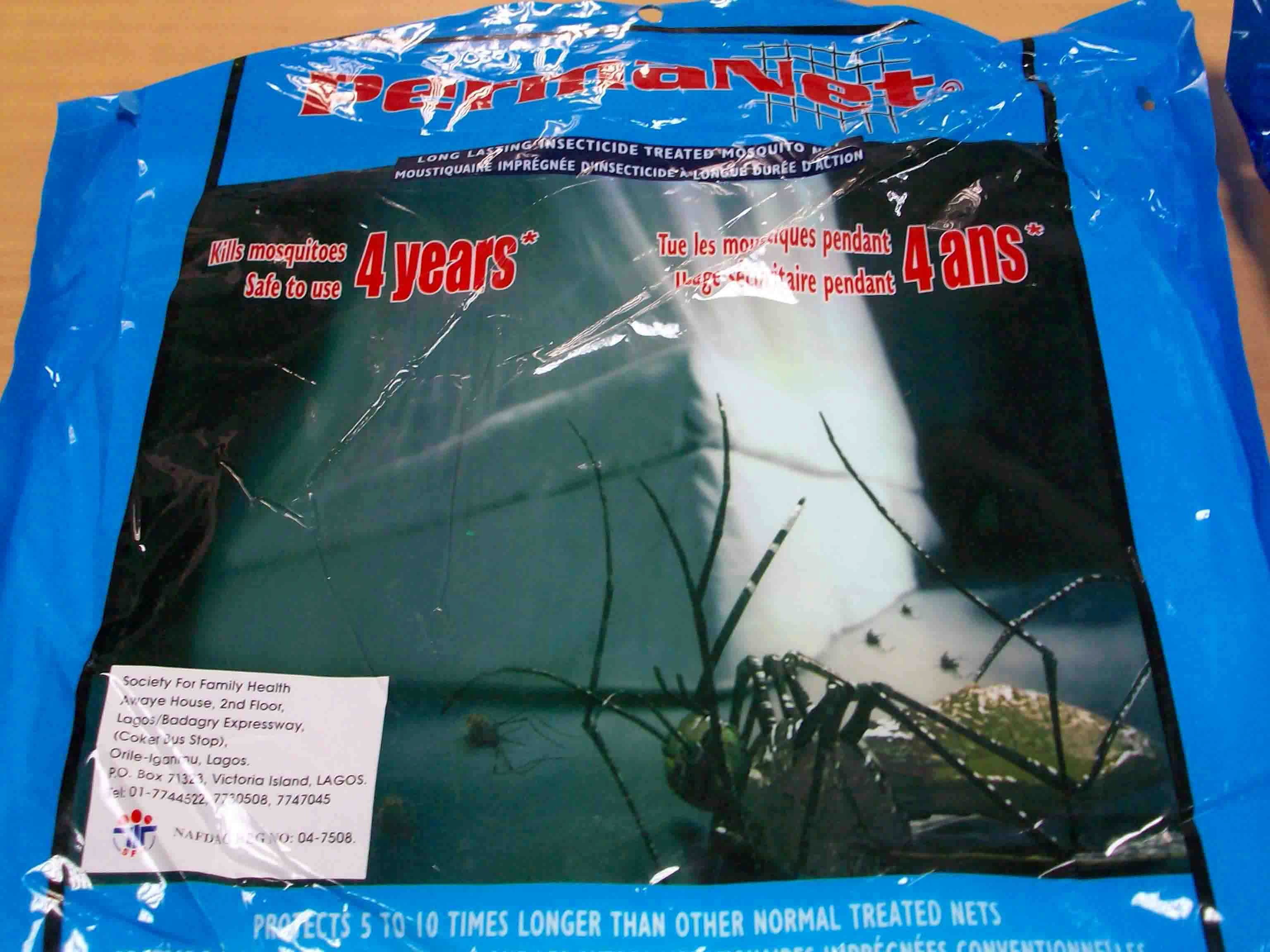 Forme : rectangulaireCouleur : blancheMatière : polyester2. Olyset SumitomoouA-Z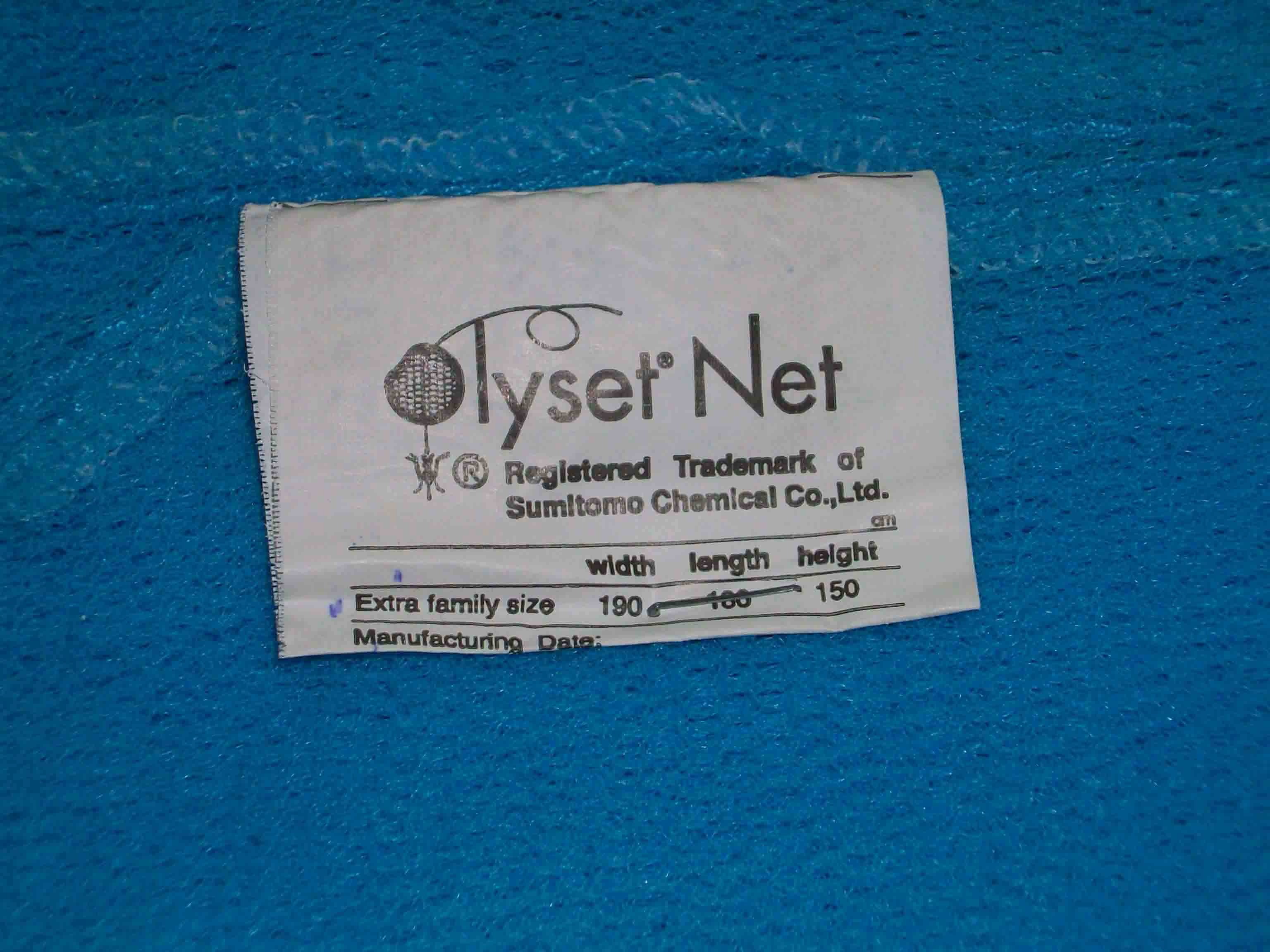 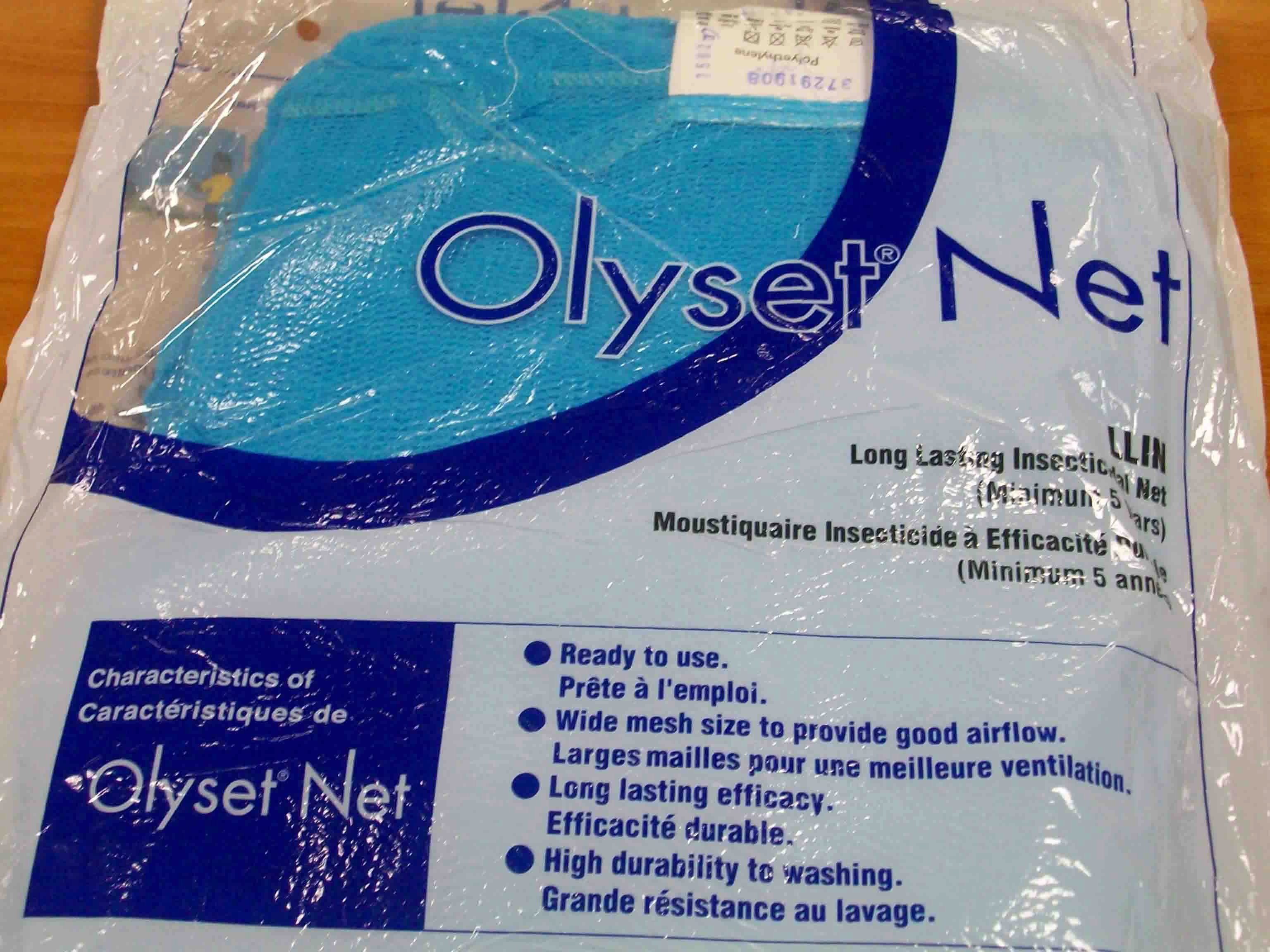 Forme : rectangulaireCouleur : blanche, bleue et verteMatière : polyéthylène3. DuraNetClarke Mosquito Control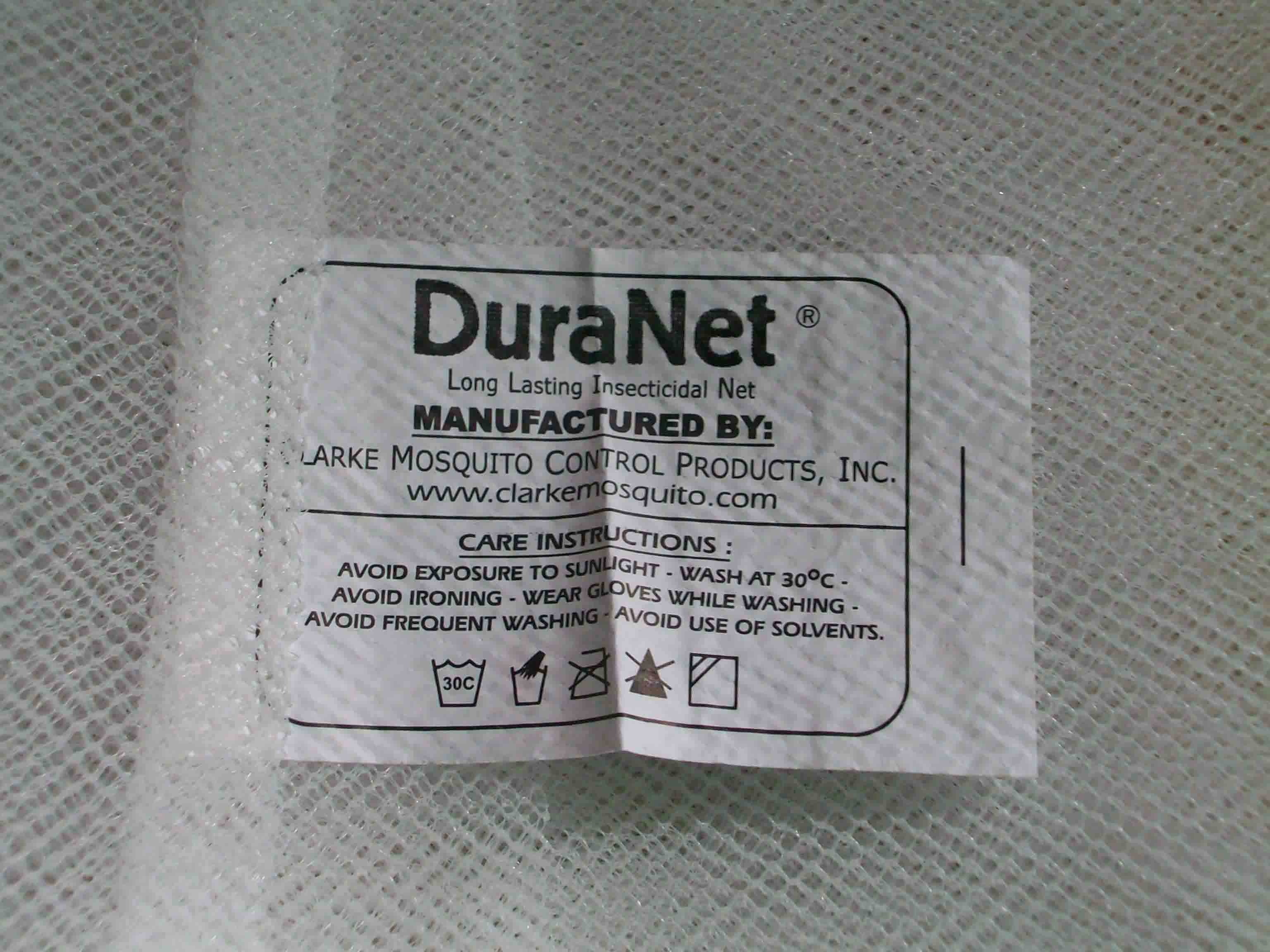 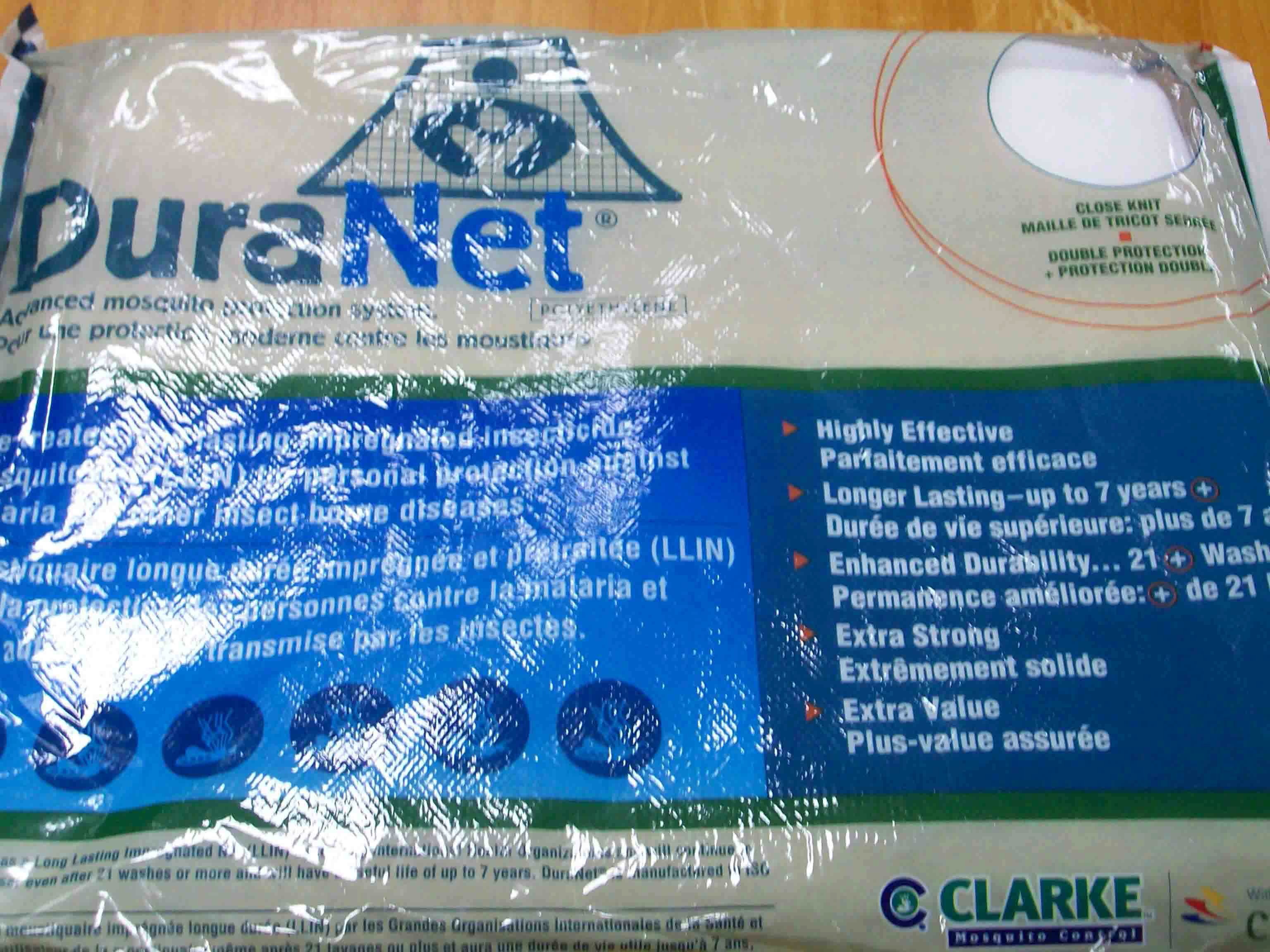 Forme : rectangulaireCouleur : blancheMatière : polyéthylène4. Interceptor BASF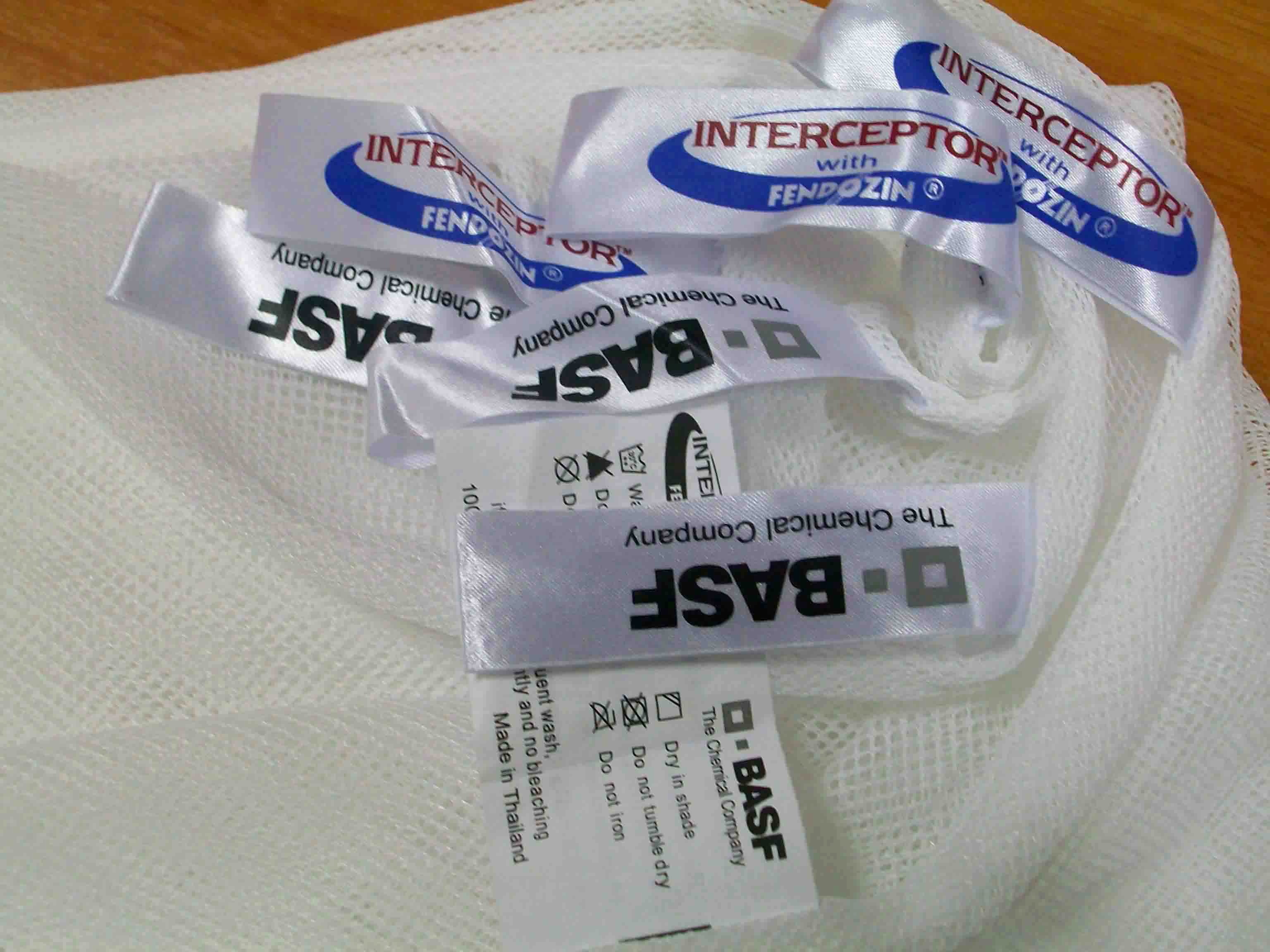 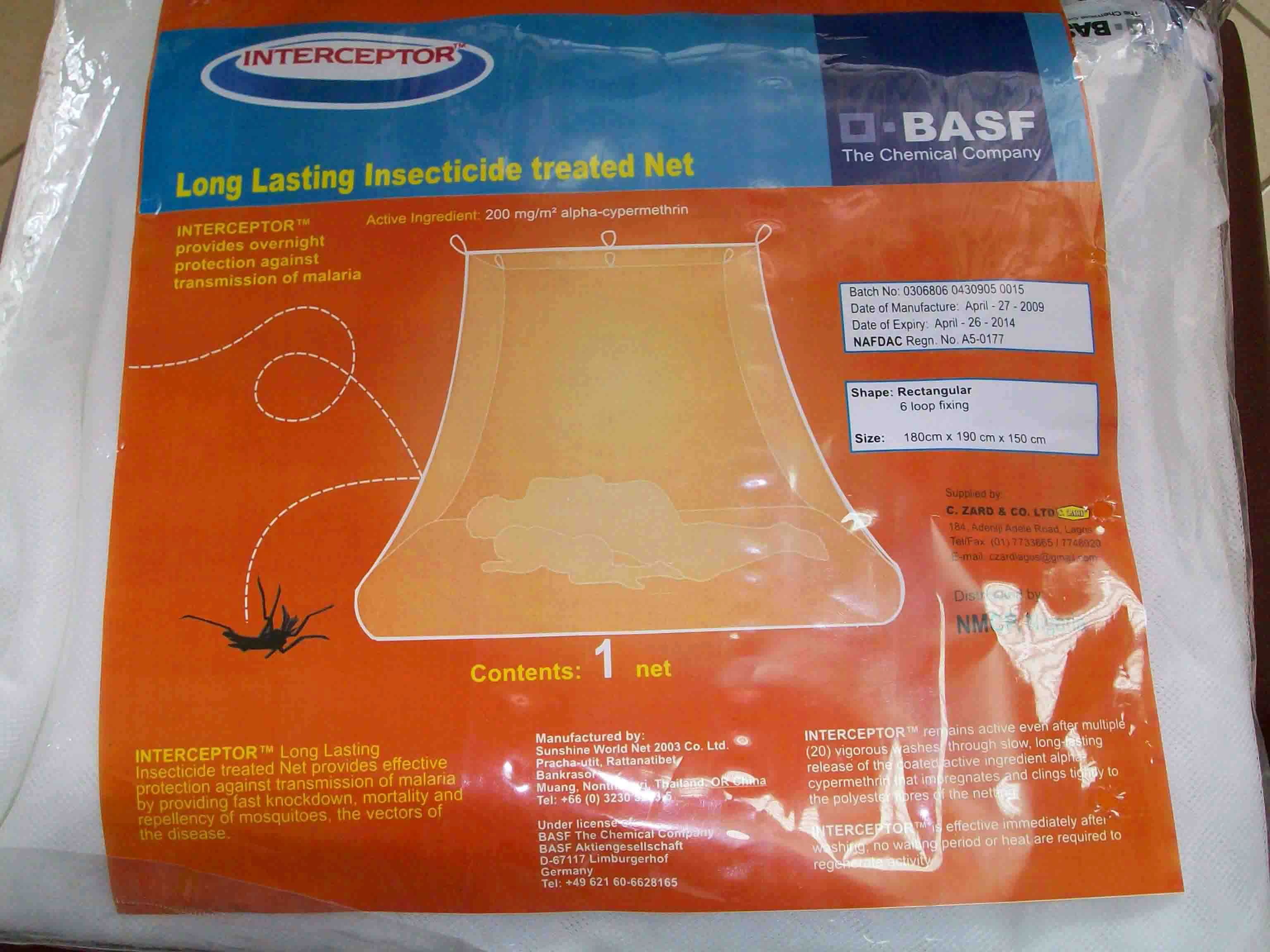 Forme : rectangulaire, coniqueCouleur : blanche, verte et bleueMatière : polyester5. IconLife Syngenta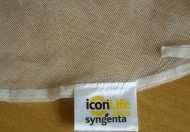 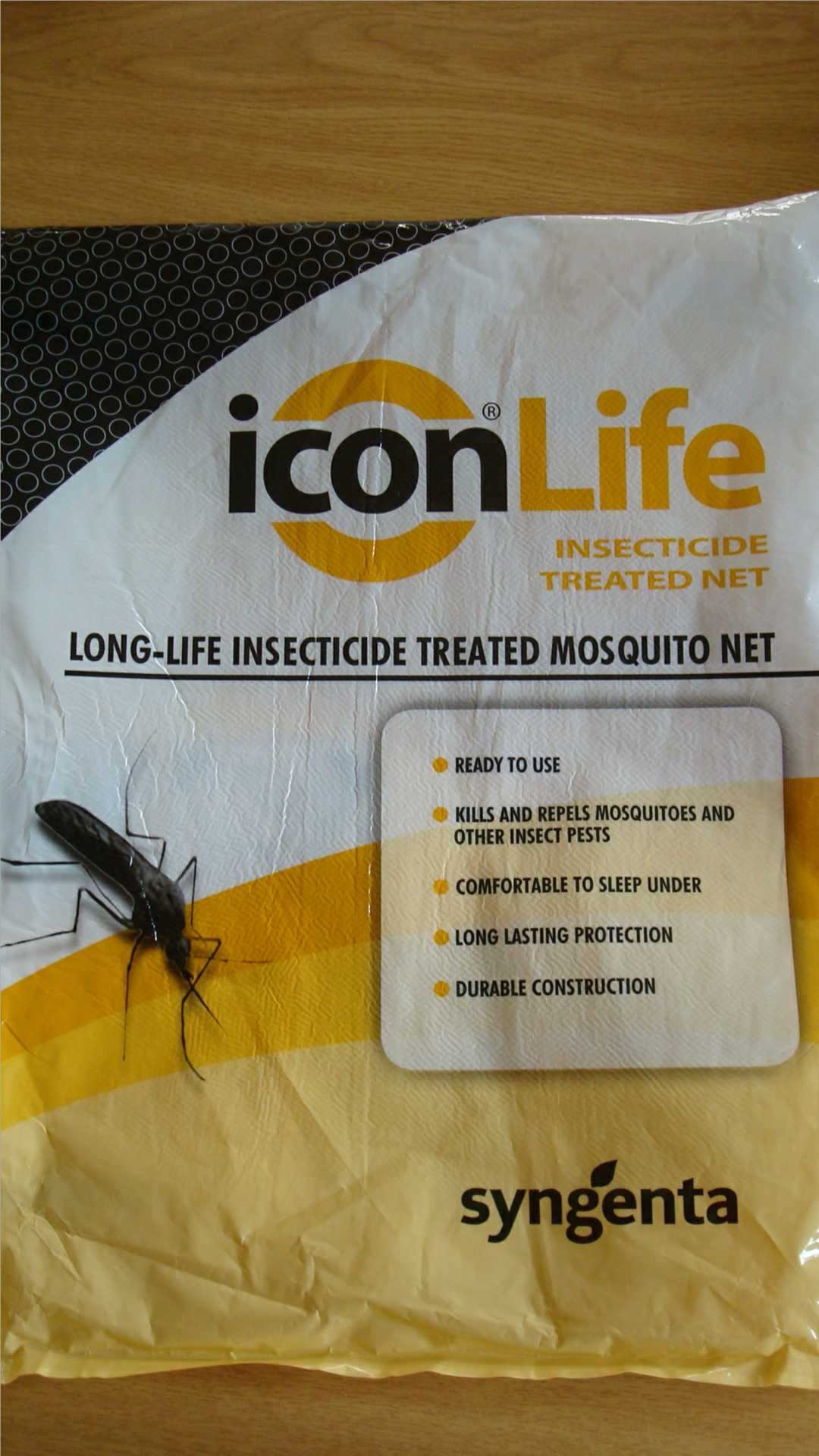 Forme : rectangulaireCouleur : blancheMatière : polyéthylène6. DawaPlusTana Netting Co.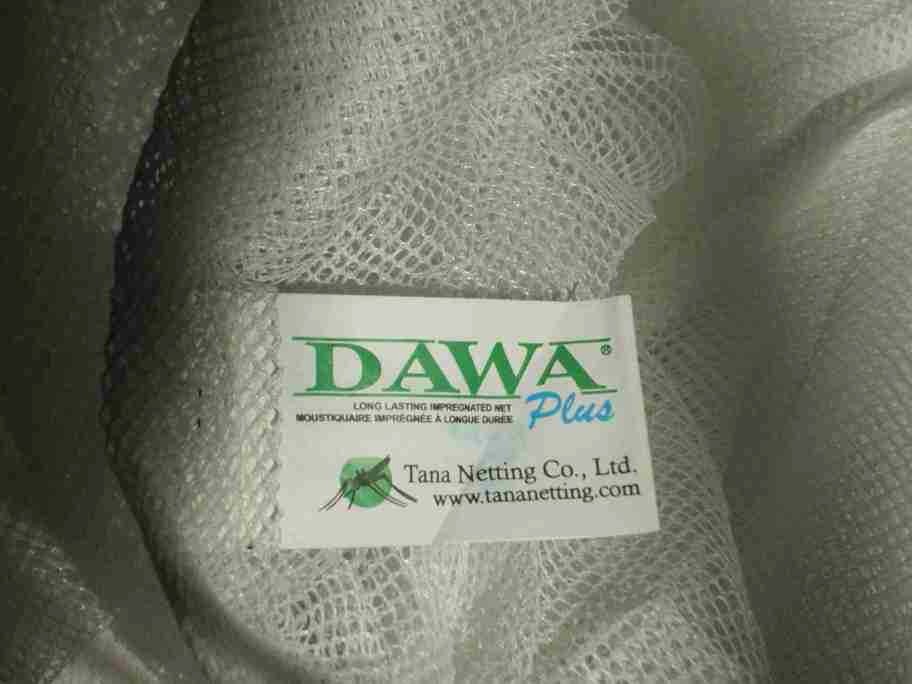 Forme : rectangulaireCouleur : blancheMatière : polyéthylène7. NetProtect Intection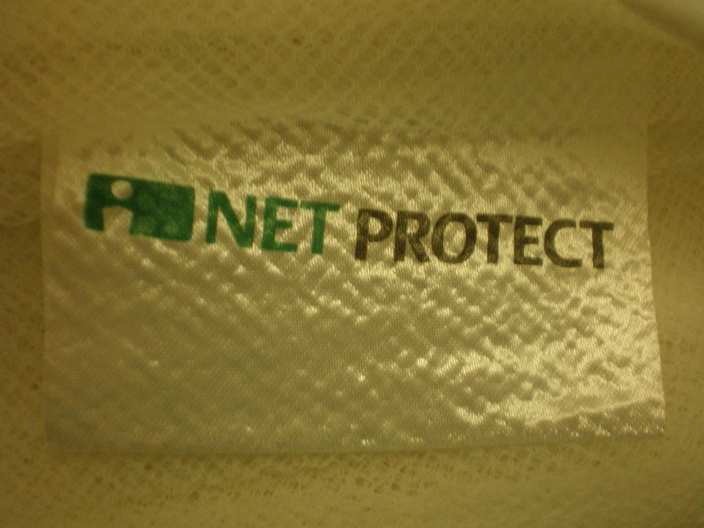 Forme : rectangulaireCouleur : blancheMatière : polyéthylène